Дизайн-проект «Благоустройство общественной территории – центральная площадь п. Можайское»Общие положения.       Настоящий  проект подготовлен  с целью участия общественной территории, расположенной в п. Можайское Спасского сельского поселения, в муниципальной программе "Формирование современной городской среды в сельском поселении Спасское Вологодского муниципального района Вологодской области на 2018-2022 годы» (далее программа)  в 2021 г.       Необходимость выполнения мероприятий по благоустройству в рамках проекта обусловлена потребностью  населения поселка в организации благоустройства общественной территории.        Благоустройство общественной территории осуществлялось в 1980 году, работы по ремонту общественной территории не производились длительное время. Освещение территории достаточное. Твердое покрытие (асфальт) имеет износ 90 %,  стенки клумбы разрушены, не имеется пандусов.         В настоящем проекте представлены следующие материалы:- визуализация в виде фотографий общественной территории по состоянию на 27.04.2020 г.;- текстовое описание мероприятий по благоустройству;- исполнительная схема на благоустройство территории.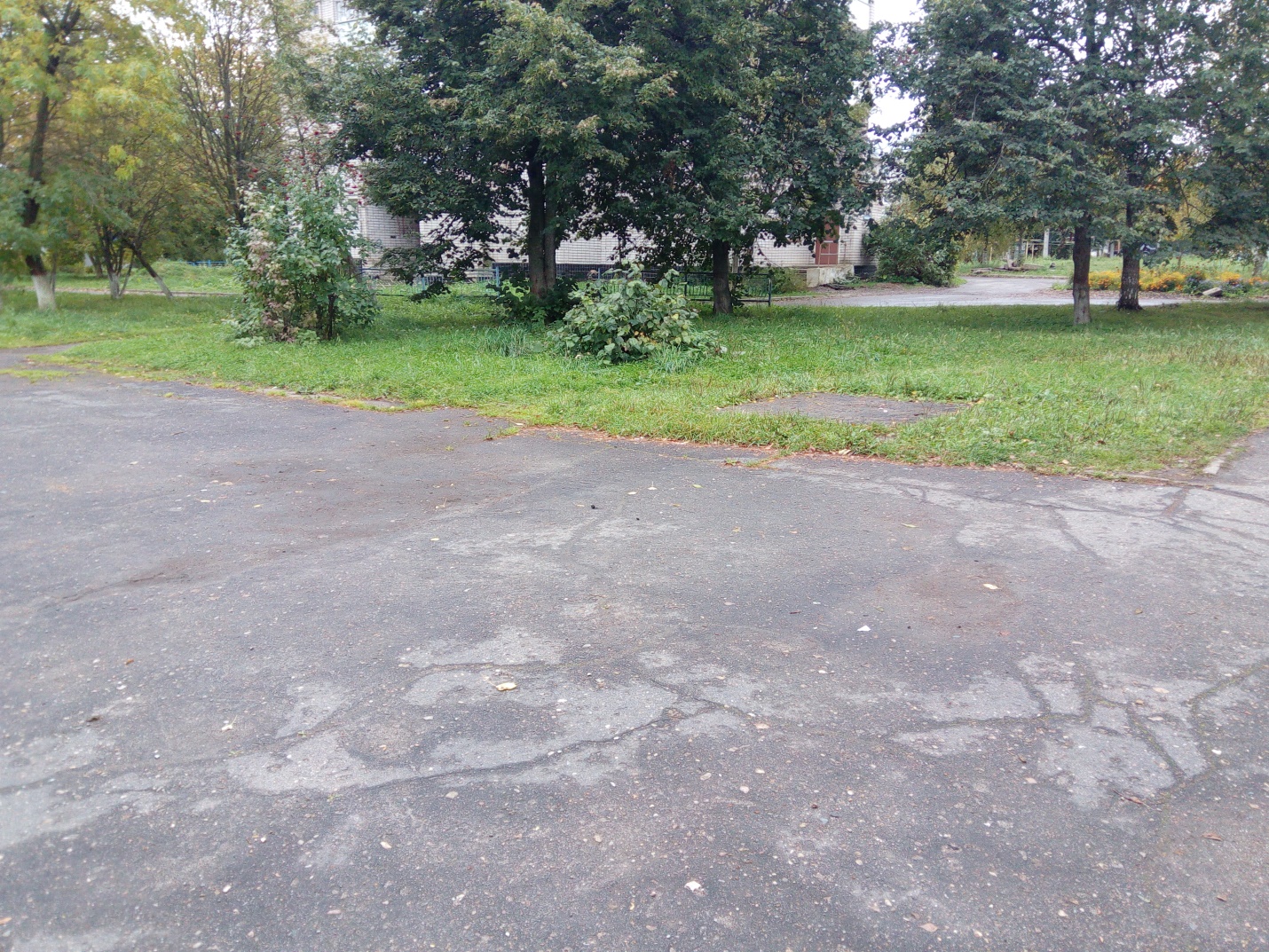 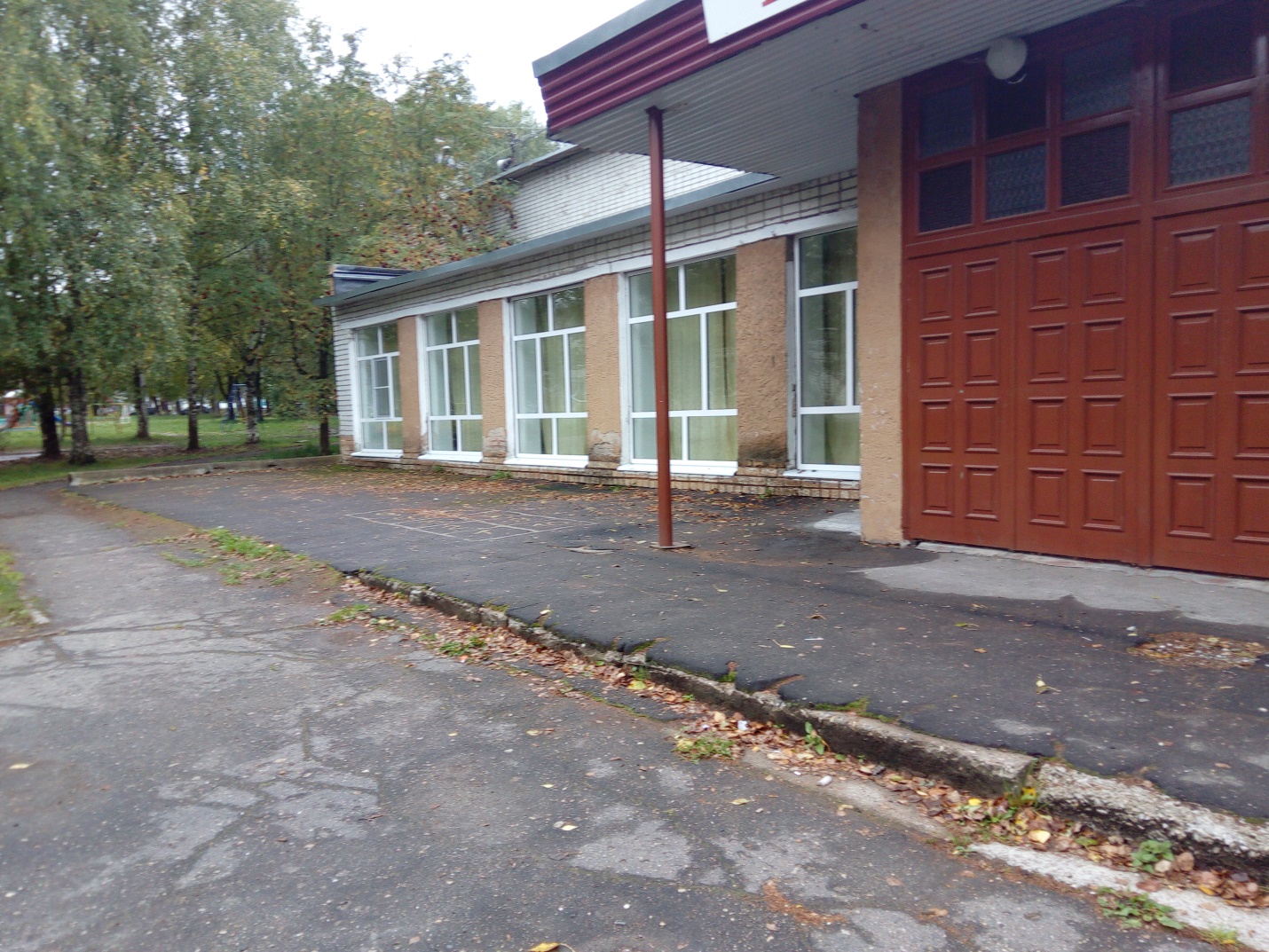 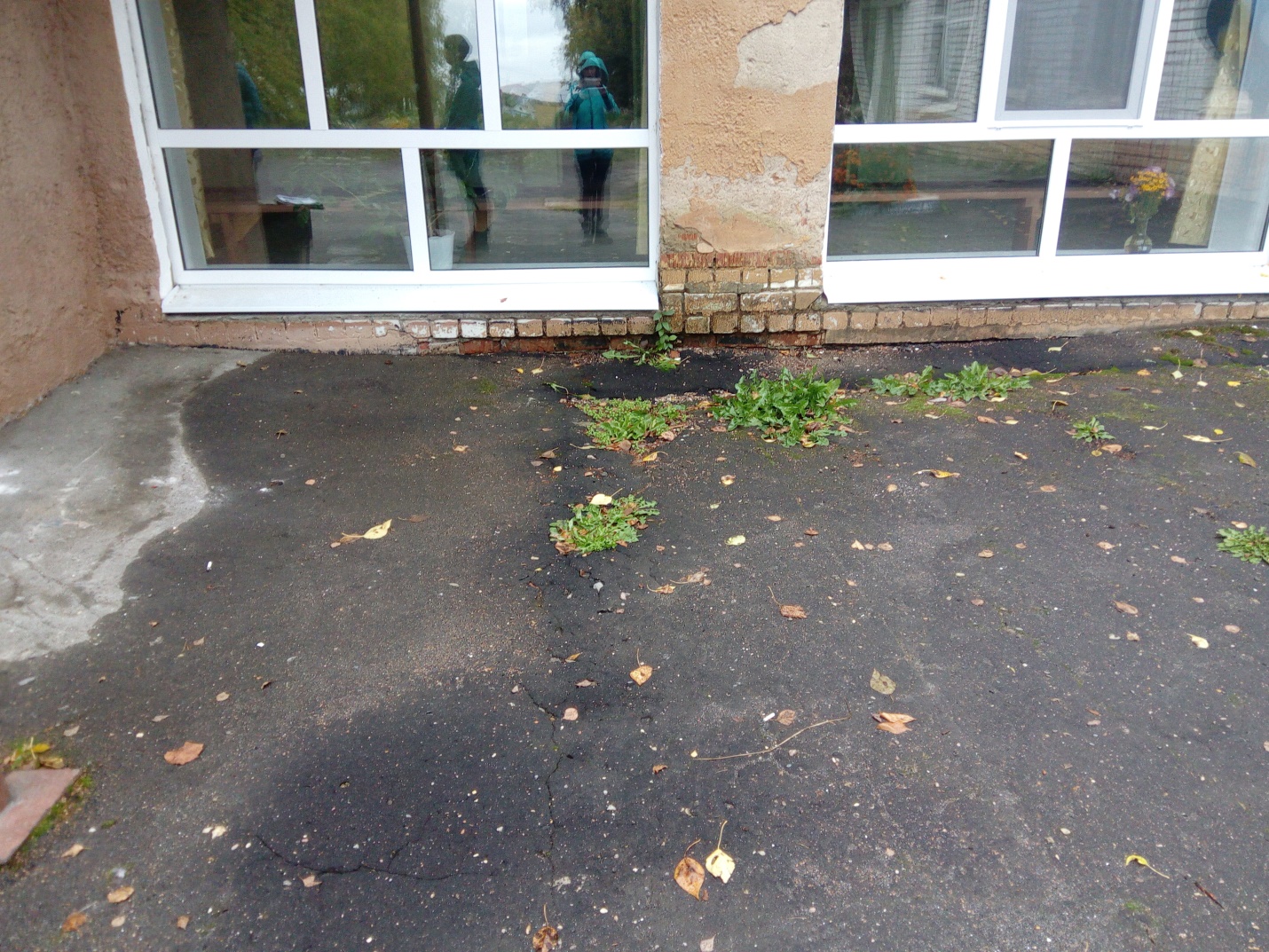 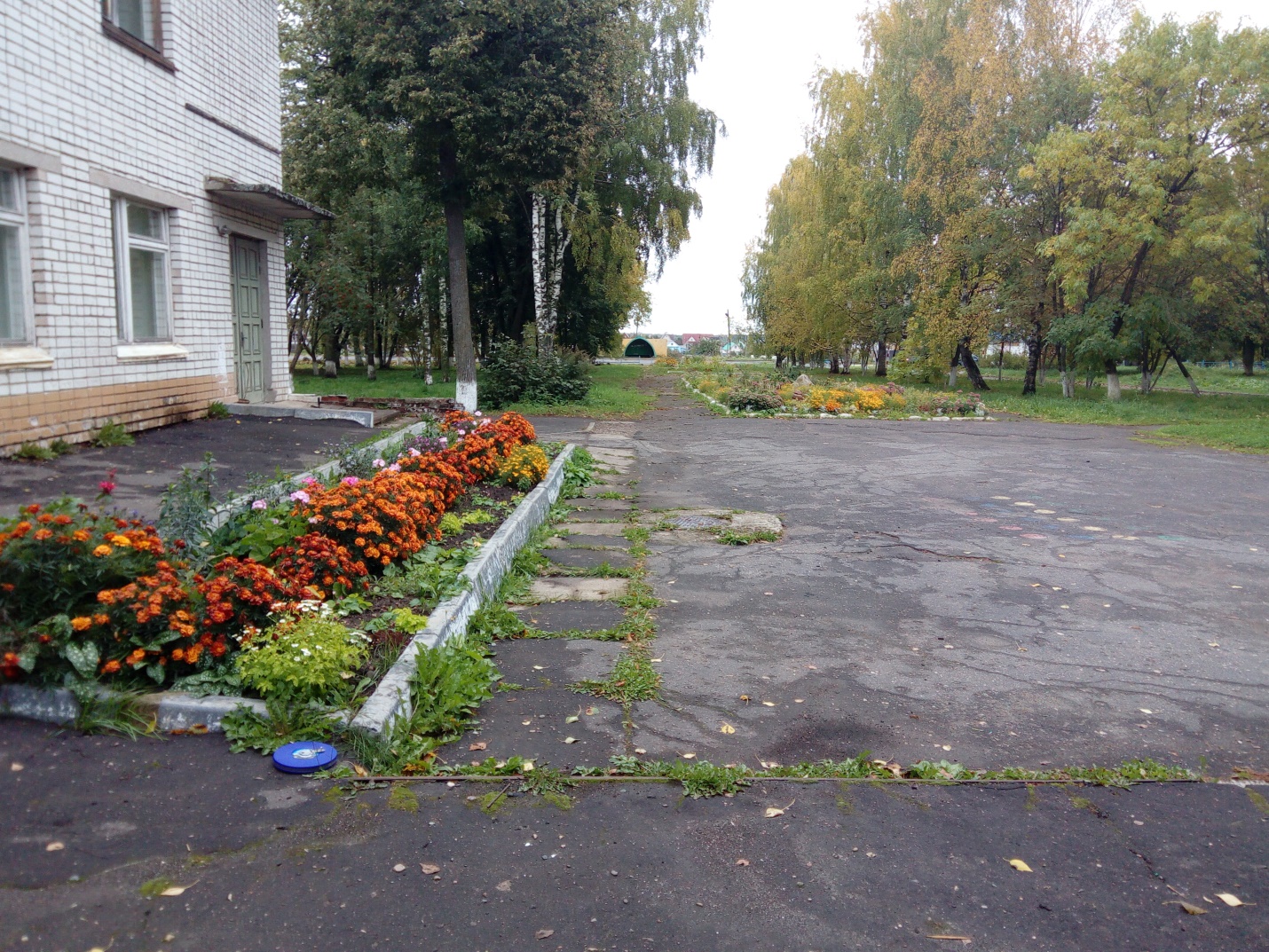 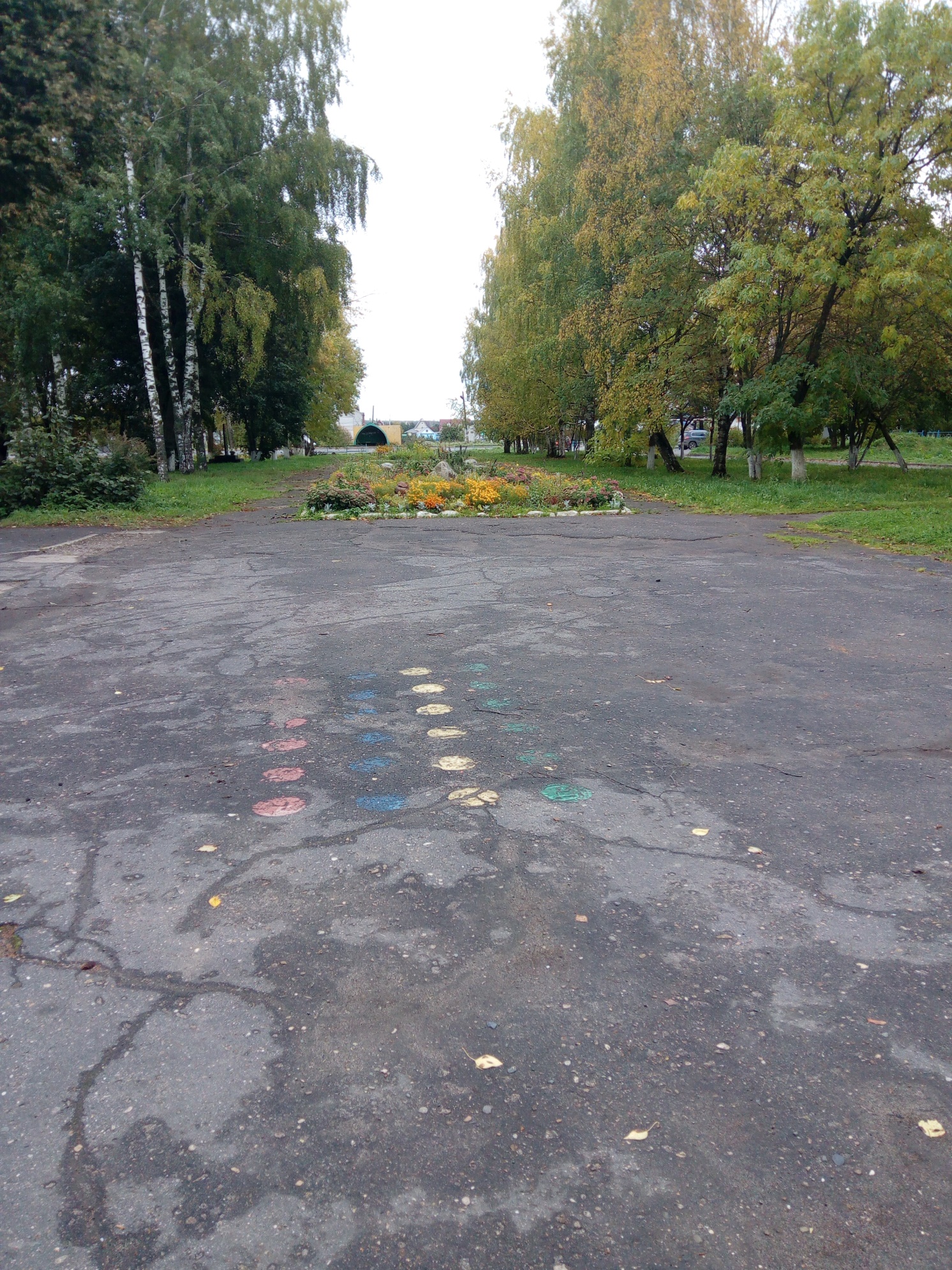 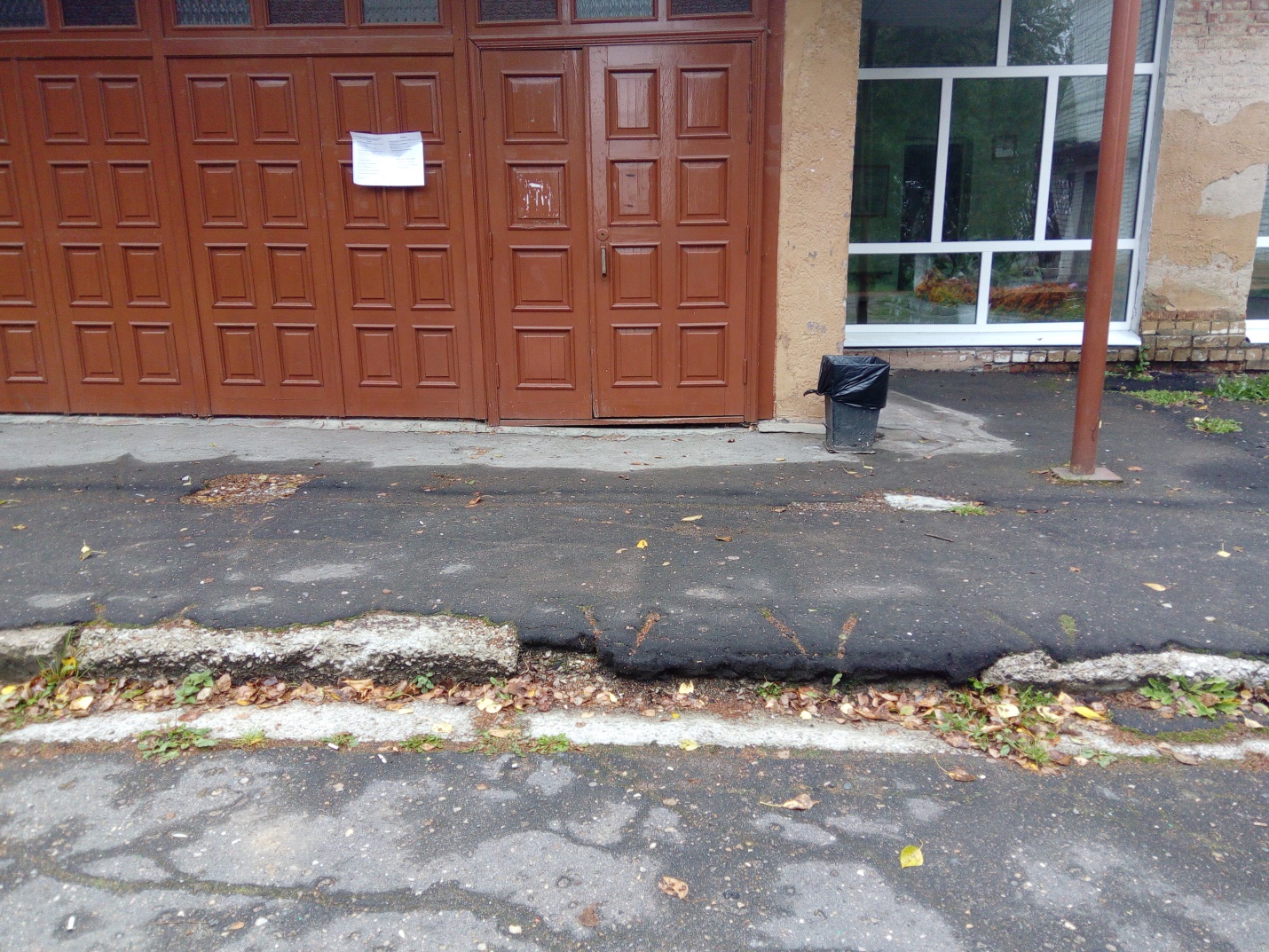 Описание мероприятий по благоустройствуНастоящим проектом предусмотрены следующие мероприятия:Демонтаж асфальтового покрытия, клумбы, кирпичной стенки высотой 30 см.Укладка тротуарной плитки (брусчатки) Дизайн-проект «Благоустройство общественной территории – центральная площадь п. Можайское»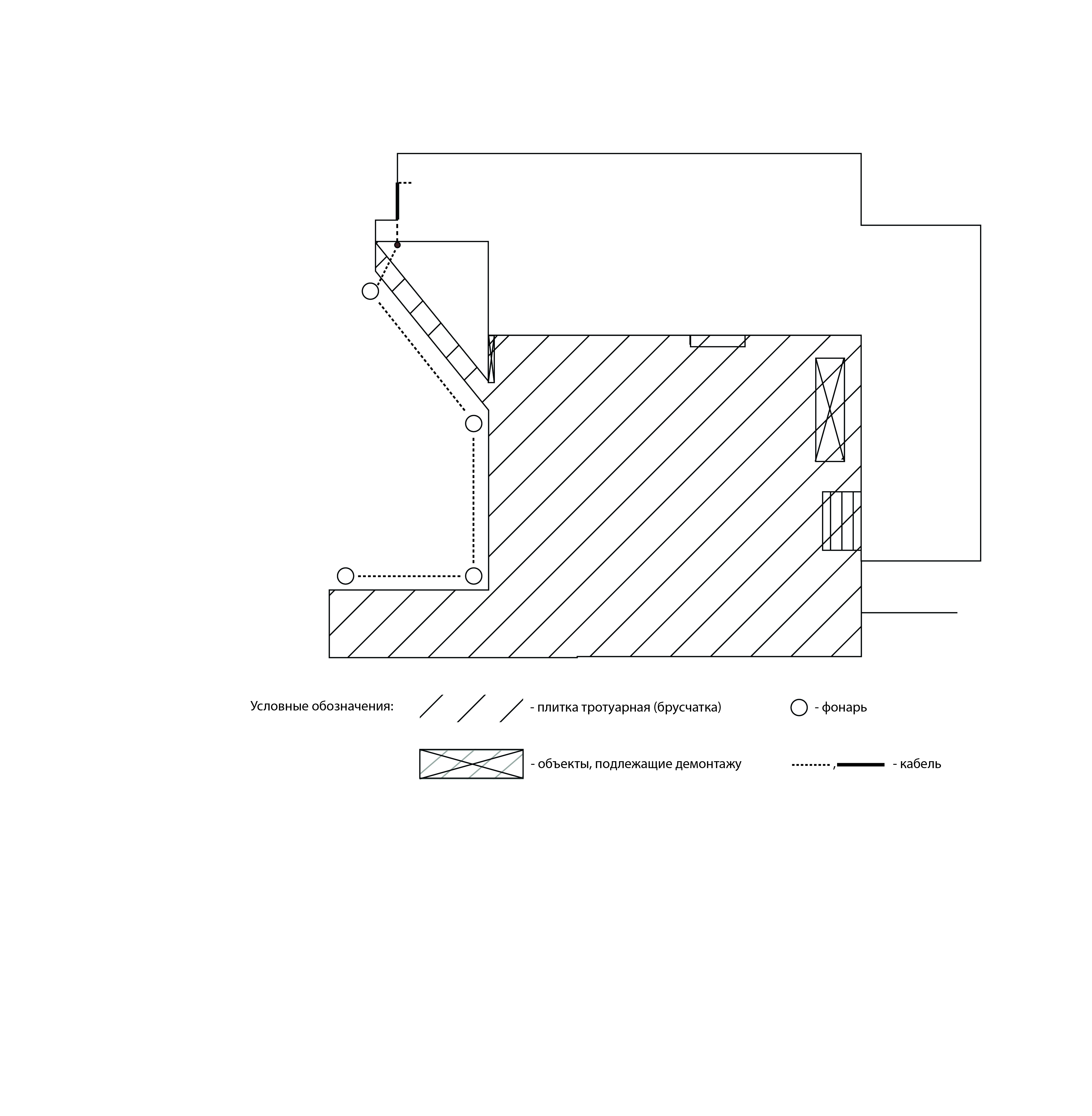 